Проект Для обучающихся школы (7-9 классы)Сопровождение проекта осуществляется: завучем по воспитательной работе Баторовой Е.Б. и учителем изобразительного искусства Колобовой Ю.В.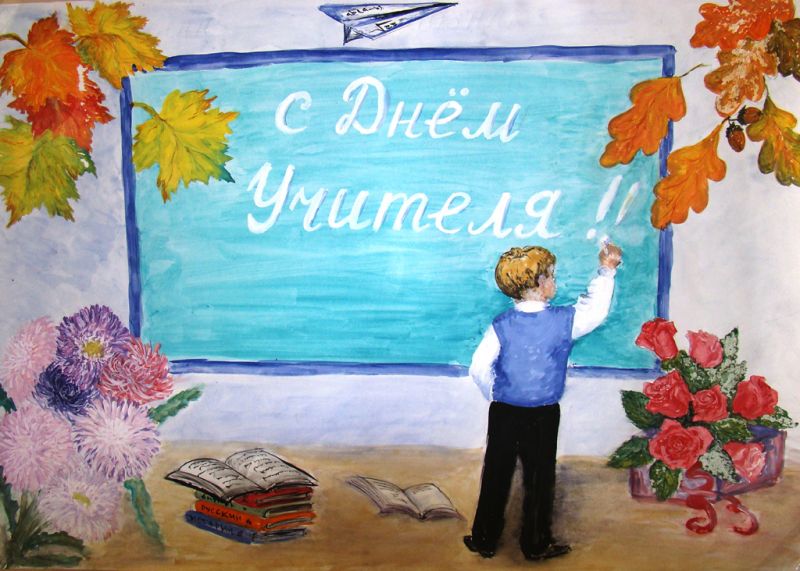 Паспорт проектаНазвание проекта«Примите от души, сердечный наш подарок»Участники проектаУчащиеся 7-9 классов.Актуальность проектаДень учителя — прекрасный повод для того, чтобы поблагодарить тех, кто выбрал себе важную и сложную профессию. Это праздник, к которому никто не может остаться равнодушным. В этот день хочется сказать слова благодарности всем учителям, которые дарят детям свою любовь, знания, добро.
Учитель — это не только человек, обучающий наукам, но еще и носитель духовности и нравственного начала. Учителя выполняют особую гражданскую миссию — воспитание молодого поколения. Их знания и опыт, преемственность традиций и новаторство лежат в основе каждой школы. 
Поэтому возникло желание создать проект, который будет направлен на приобщение детей к общечеловеческим ценностям: любви и уважению к учителю, к своей школе.Характеристика проектаТип проекта: творческий.По продолжительности – краткосрочный (сентябрь 2019 г.)ПроблемаВ нашем современном активном мире, остается все меньше времени для сохранения тесных связей между поколениями и передачи традиций, и что особенно важно от учителя к ученику.Цели и задачи проектаЦель проекта:Отметить особое значение в жизни каждого из нас незаменимого человека –УЧИТЕЛЯ.Задачи проекта:Воспитывать уважение к профессии учитель; Сделать нашим учителям приятный подарок, поздравить и выразить любовь и уважение; 
Развивать у детей художественную творческую активность, активизировать и обогащать словарь, делиться своими знаниями.Этапы реализациипроектаI этап. Организационный1. Объявление темы проекта2. Подготовка материала для творческой деятельности3. Презентация для учащихся 7-9 классов4. Мастер-класс по изготовлению подарочной открытки (Колобова Ю.В.)II этап. Реализация проекта1. Распределение по группам «Умелые руки» (поэтапное изготовление подарочных открыток)2. Выполнение заготовок к будущим открыткам3. Самостоятельная работа по выполнению заданий проекта4. Выполнение плаката со словами поздравления (Колобова Ю.В. и учащаяся 7 класса Слезкина София)III этап. Оформление результатов проектной деятельности1.Распределение открыток ответственному-дежурному классу;2. Оформление стенда в фойе школы;IV этап. Итоговый1. Вручение открыток учителям;3. Подведение итогов.Ожидаемые результатыУ детей появится желание и стремление к эмоциональному общению с учителями;У детей сформируются знания о празднике День Учителя, его ценности;Получение положительного эмоционального отклика от совместной деятельности;Совершенствование ИКТ-компетенции всех участников проекта.Социальная оценка проектаПредставление информации о реализации проекта насайте школы.